.REQUERIMENTO Nº 351/2020Solicita informações sobre número de atendimentos em clínica, ginecologia, obstetrícia e ortopedia na UPA – 24 hs durante o ano de 2019. Senhora Presidente,Nobres Vereadores:  	Considerando números apresentados pela Secretaria Municipal de Saúde em Audiência Pública no dia 27.02.2020, e que se referem ao atendimento da UPA – Unidade de Pronto Atendimento de Valinhos, que informa números gerais de atendimentos nas diferentes especialidades médicas;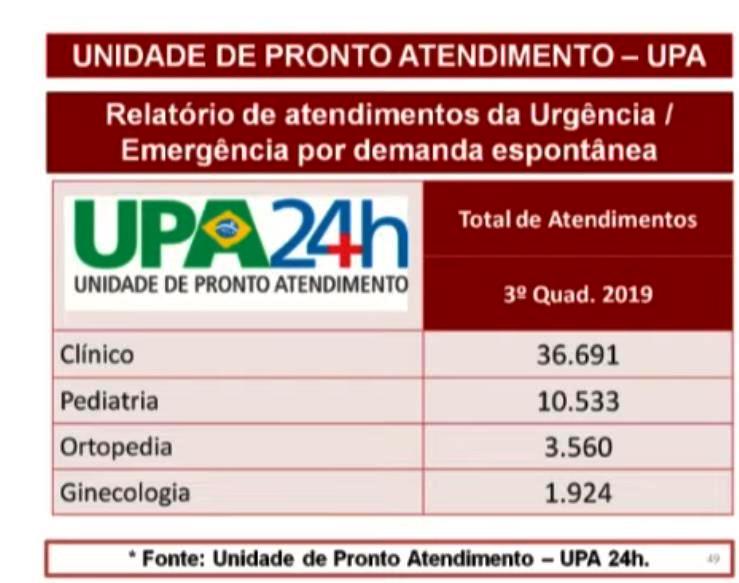  				O vereador MAURO DE SOUSA PENIDO, no uso de suas atribuições legais, requer nos termos regimentais, após aprovação em Plenário, que seja encaminhado ao Excelentíssimo Senhor Prefeito Municipal, o seguinte pedido de informações:Informar o número de atendimentos realizados pela UPA 24 horas – Valinhos no ano de 2019, discriminados por especialidade médica, distribuídos mês a mês.Sobre o referido levantamento estatístico, especificar os atendimentos em clínica geral e pediatria, realizados dia a dia no último quadrimestre de 2019.JUSTIFICATIVA:				O vereador busca informações com a finalidade de exercer suas atividades fiscalizatórias e de acompanhamento das ações do Poder Executivo Municipal.Valinhos, 27 de fevereiro de 2020    MAURO DE SOUSA PENIDO           Vereador